Application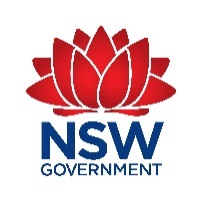 Applicant Information (all fields are compulsory)	       Provide if no mobile availableOther detailsQualifications for the boardI meet the following requirements for membership on the board and am able to support my claim through my CV or a referee report: (please only tick the criteria that apply to you).Essential criteria (tick 1 of the following):Desirable criteria (tick any that apply)Additional information must be provided in a one-page CV and a one-page cover letter. This should only include your skills, experience and qualifications that relate to the committee. Diversity informationMembers of the community, including women, Aboriginal and Torres Strait Islander people, people of culturally diverse backgrounds, people with a disability and young people, are encouraged to apply for positions on NSW boards and committees. ReferencesPlease list two professional references.Disclaimer and SignatureI certify that my answers are true and complete to the best of my knowledge. I acknowledge that if I am approved for appointment or reappointment to the board, that I will be required to declare pecuniary / non-pecuniary interests.Information submitted on this form, including any personal details will be a matter of public record and will be stored in the NSW Government records system.  You can find out more about how the  handles the personal information it collects online by reading the . By submitting this form, you consent to the collection and use of your personal information in accordance with this . Bulagaranda (Mount Yarrowyck) Aboriginal Area Board of ManagementFull Name:Date of birth:Title     Given namesSurnameAddress:Residential Address                                                                                                                                                       Residential Address                                                                                                                                                       Residential Address                                                                                                                                                       Residential Address                                                                                                                                                       Residential Address                                                                                                                                                       Postcode Postal Address (if different to residential address)           Postcode          PostcodeMobile phone:Email: Landline:Position Applied for (eg Member, deputy ,deputy member):YESNO      If yes, which department? Are you on the NSW Lobbyist Register?YESNOAre you currently a member of other boards and committees? If yes, please list:YESNO      If yes, which Board or committee?___________________ Do you have a disability?YES     NO         PREFER NOT TO SAYPlease advise of any special needs that need to be accommodated.Please advise of any special needs that need to be accommodated.Please advise of any special needs that need to be accommodated.Please advise of any special needs that need to be accommodated.Please advise of any special needs that need to be accommodated.What is your gender?MALEFEMALE        NON-BINARY   PREFER NOT TO SAYAre you from a culturally diverse background?YESNO        PREFER NOT TO SAYIf yes, please provide details:Are you an Aboriginal or Torres Strait Islander personYESNO        PREFER NOT TO SAY PREFER NOT TO SAYFull Name:Relationship:Email:Phone:Position/ Organisation:Full Name:Relationship:Email:Phone:Position/ organisation:Signature:Date: